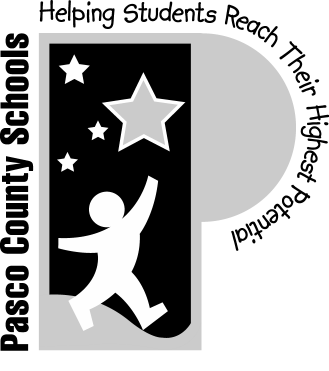 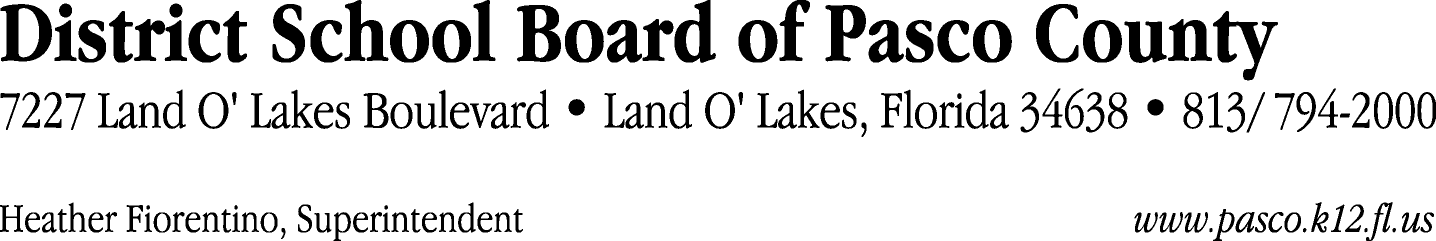 Finance Services Department813/ 794-2294	Fax:  813/ 794-2266727/ 774-2294	TDD:  813/ 794-2484352/ 524-2294						MEMORANDUMDate:	September 16, 2011To:	School Board Members	From:	Judith Zollo, Acting Director of Finance ServicesRe:	Attached Warrant List for September 20, 2011Please review the current computerized list. These totals include computer generated, handwritten and cancelled checks.Warrant numbers 829911 through 829981	803,471.79Amounts disbursed in Fund 410	21,824.84Amounts disbursed in Fund 110	714,431.38Amounts disbursed in Fund 421	40,459.28Amounts disbursed in Fund 714	256.55Amounts disbursed in Fund 130	1,201.10Amounts disbursed in Fund 140	2,367.23Amounts disbursed in Fund 422	6,424.30Amounts disbursed in Fund 432	3,868.42Amounts disbursed in Fund 434	362.54Amounts disbursed in Fund 921	9,124.76Amounts disbursed in Fund 792	289.37Amounts disbursed in Fund 425	151.06Amounts disbursed in Fund 433	818.19Amounts disbursed in Fund 711	1,264.48Amounts disbursed in Fund 713	587.52Amounts disbursed in Fund 795	4.36Amounts disbursed in Fund 424	36.41Confirmation of the approval of the September 20, 2011 warrants will be requested at the October 18, 2011 School Board meeting.